Intervenants : Laura SOKOLOFFDate : Mercredi 26 avrilDurée : 14 heuresLieu : Azillanet (34)Nom  Prénom  CP 			 	Commune  Nom de la structure (si activité agricole)  EmailTéléphoneMerci d’indiquer votre situation :Tarif :Agriculteur.trice cotisant vivéa : 175€ (prise en charge totale dans la limite de l’enveloppe disponible)Autres statuts : 50€Formation financée par :   				                        Renseignements et inscriptions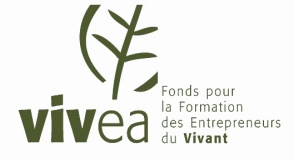 Laura LECOMTEResponsable de stage07.81.64.32.72 – 04.68.75.90.07laura@chemincueillant.org